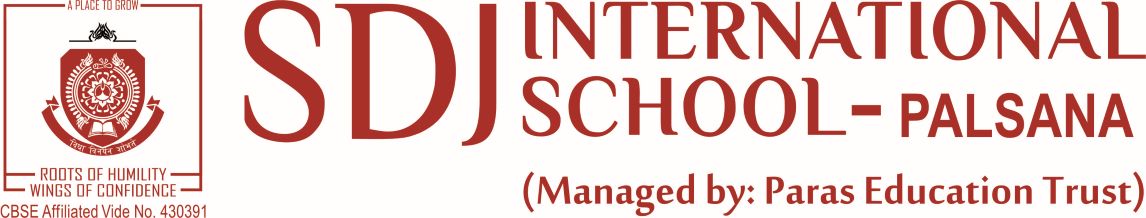 STEP - 3 [MONTHLY PLANNING – 2020-2021]SUBJECT: LIFE SKILLS	                           CLASS: VI A   		NAME OF THE TEACHER: ASHA DUBEYAPRIL (Days: 23/ 30)MAY (Days: 7/ 31 )June (Days: / 30)July (Days: 25/31)Aug (Days: 20/ 31)Sep (Days: 24/ 30)October (Days: 18/ 31)November(Days: 08/ 30)December (Days: 24/ 31)January (Days: 22/ 31)February (Days: 23/ 28)March (Days: 08/ 31)L.NoCHAPTER NAME1GOD BE WITH YOUL.NoCHAPTER NAME2READY FOR RESPONSIBILITYL.NoCHAPTER NAME3THE MAGIC OF RRIENDSHIPL.NoCHAPTER NAME4ON HONESTY5ENCOURAGING PATRIOTISML.NoCHAPTER NAME6PEER PRESUREL.NoCHAPTER NAME7BEHAVIOUR-WISEL.NoCHAPTER NAME8THE POWER OF POSITIVE THINKING9PET TALKL.NoCHAPTER NAME10SOCIAL SKILLS11ECO-FRIENDLY HOMESL.NoCHAPTER NAME12MANAGING STUDIESL.NoCHAPTER NAME13EARTH CALLING14NATURE TALKL.NoCHAPTER NAME15FIRST-AID FIRST16LAUGH OUT LOUD!